“2016-2018年”批次截污次支管网实施计划（征求意见稿）根据《关于编报“2016-2018年”和“2018-2020年”两批次截污次支管网实施计划的通知》（东水务〔2016〕245号）文件要求，在今年7月底前，由各镇街依据现有排水专项规划或截污次支管网专项规划成果，在全面排查摸清辖区内主要污染源和排污口分布的基础上，提出2016-2018年截污次支管网实施计划，每个镇街（园区）的实施长度原则应不少于30公里。根据市的要求，结合我镇的实际，依据《石龙镇排水专项规划（2015-2025）》，计划2016-2018年在我镇辖区范围新建DN400-DN1000截污次支管网共24.7km，其中新城区规划建设10.23km,涉及路段含龙城路、裕兴路、青林路、水源路、祥龙路、美能达路等；老城区规划建设2.61km，涉及路段含沿江路等；西湖区规划建设9.32km，涉及路段含龙田路、西湖一路、西湖二路、西湖三路、莞龙路等；红海区规划建设2.54km。上述截污次支管网建设规划在石龙境内基本实现全覆盖，工程估算总投资为2亿元。附件：石龙镇2016-2018年截污次支管网建设分布图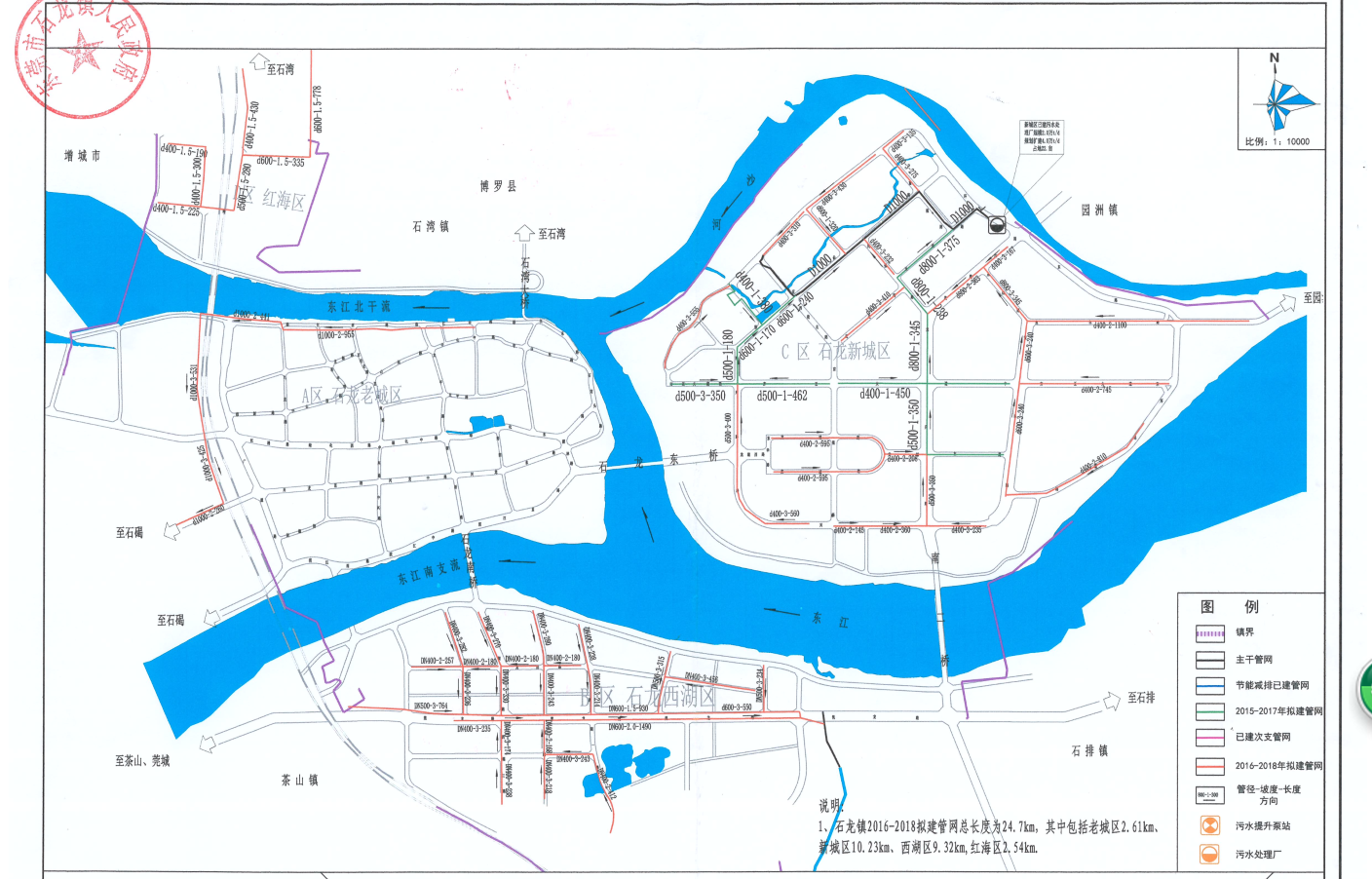 